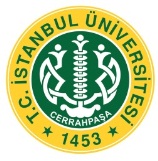 İÜCFarabi Değişim Programı KoordinatörlüğüÖğrenci Kontenjan Talep Formu     Lisans öğrencileri için ; gönderme ve kabul sayıları yazılarak Yönetim Kurulu Kararı alınmalıdır.     * Kabul etme ve gönderme süresi Güz+Bahar şeklinde olacaktır.       Detaylı Bilgi almak için;     Farabi Değişim Programı Koordinatörlüğü  (0212) 473 70 70       İlgili Birim Yöneticisi ( Dekan, Dekan Yardımcısı )                                                                                                                                                                                  VETERİNERLİK FAKÜLTESİ (2018-2019 AKADEMİK YILI)       VETERİNERLİK FAKÜLTESİ (2018-2019 AKADEMİK YILI)       VETERİNERLİK FAKÜLTESİ (2018-2019 AKADEMİK YILI)       VETERİNERLİK FAKÜLTESİ (2018-2019 AKADEMİK YILI)       VETERİNERLİK FAKÜLTESİ (2018-2019 AKADEMİK YILI)       VETERİNERLİK FAKÜLTESİ (2018-2019 AKADEMİK YILI)       VETERİNERLİK FAKÜLTESİ (2018-2019 AKADEMİK YILI)       VETERİNERLİK FAKÜLTESİ (2018-2019 AKADEMİK YILI)       VETERİNERLİK FAKÜLTESİ (2018-2019 AKADEMİK YILI)Bölüm Adı2.SINIF2.SINIFSINIFSINIFSINIFSINIFKabul etme ve Gönderme Süresi*Bölüm AdıGÖNDERMEKABUL ETMEGÖNDERMEKABUL ETMEGÖNDERMEKABUL ETMEKabul etme ve Gönderme Süresi*VETERİNERLİKGÜZ+BAHARİlgili Birim YöneticisiGözden Geçiren/KontrolFarabi Ofis KoordinatörüOnaylayanFarabi Kurum KoordinatörüProf.Dr.Tania Marur